一、企业简介 锦浪科技 2023 届校园招聘简章 锦绣年华 浪行天下 锦浪科技股份有限公司（深交所股票代码：300763）创建于 2005 年。公司立足于新能源行业，为一家专业从事光伏发电系统核心设备组串式逆变器研发、生产、销售和服务的高新技术企业。历经十余年发展，于 2019 年 3 月 19 日在深交所成功上市，是首家以组串式逆变器为最大主营业务的 A 股上市企业，也是全球第一家获得第三方权威机构 PVEL 的可靠性测试报告的逆变器企业。 二、企业荣誉 ①被世界著名光伏权威调研机构 EuPD 连续四年授予“全球顶尖光伏逆变器品牌”称号 ②2019 年深交所上市，股票简称：锦浪科技，股票代码：300763 ③2019 彭博全球逆变器可融资性权威排名亚洲前三 ④2019 国际光伏论坛“SNEC”最高级太瓦级钻石奖 ⑤2018 年度 APVIA 亚洲科技成就奖 ⑥2018 年中国光伏十大创新企业 ⑦2018 年度全球单相组串式逆变器第二 ⑧2017 年度全球三相组串式逆变器第四 ⑨2017 中国光伏+组串式逆变器产品金奖 ⑩2015-2018 年度英国分布式逆变器销量第一 三、招聘岗位 招聘对象：2023 届本科、硕士、博士应届毕业生，具有扎实的专业知识和良好的道德素养、优秀的沟通组织协调能力。 招聘专业：电气工程及其自动化、自动化、电子信息、机械设计自动化、控制工程、电力电子与电气传动、国际贸易、英语、工商管理、新能源、人力资源管理等 四、薪资及福利待遇 本科 12-20W 硕士 20-35W 博士面议 1、 薪资待遇：为员工提供有竞争力的薪资待遇，设有年终奖、季度奖、项目提成等众多奖项激励； 2、 福利保障： （1）缴纳养老、医疗、工伤、失业、生育等社会保险及公积金        （2）带薪年休假、免费午餐、提供住宿、生日聚餐+礼品、员工体检、工会福利、结婚礼金、春节返乡交通补贴等多项福利,公司与象山 100+商铺有优惠合作。 3、 职业发展：公司拥有内部招聘、岗位轮换、竞聘等多种方式实现个人职业发展，为毕业生提供广阔的发展空间。  4、 培训成长：完善的培训体系，提供全方位的知识、技能培训。拥有公司内部讲师、外部知名专教授，同时提供海外培训、自我开发学习、外派工作、学习考察等机会。  5、 康乐设施：公司为员工免费提供篮球场等活动设施。  6、 生活环境：免费提供现代化的集体公寓，并配有空调、家具、热水房、洗衣房等设施， 并有完善的生活区物业管理；公司内设有员工食堂。 7、工作时间：八小时工作制，国家法定节假日休息,带薪年休假制度。 8、档案管理：托管人事档案及接收党组织关系。 五、投递简历 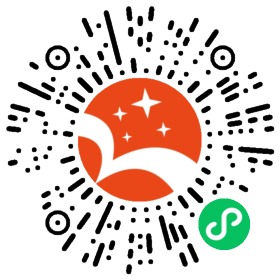 序号 类别 岗位 1 产品品质类 国内/海外技术支持工程师 1 产品品质类 产品经理 1 产品品质类 质量工程师 2 营销类 国内/海外销售经理 2 营销类 平面设计 2 营销类 策划专员 2 营销类 售后服务工程师 3 研发类 硬件开发工程师 3 研发类 软件开发工程师 3 研发类 JAVA 开发工程师 3 研发类 硬件/软件测试工程师 结构设计工程师 研发项目管理 EMC/质量管理 4 职能类 IT 专员 4 职能类 财务专员 4 职能类 行政专员 4 职能类 人力资源专员 